MANAJEMEN BAZ STAIN SULTAN QAIMUDDIN KENDARI DITINJAU DARI UNDANG-UNDANG NOMOR 38 TAHUN 1999 DAN HUKUM ISLAM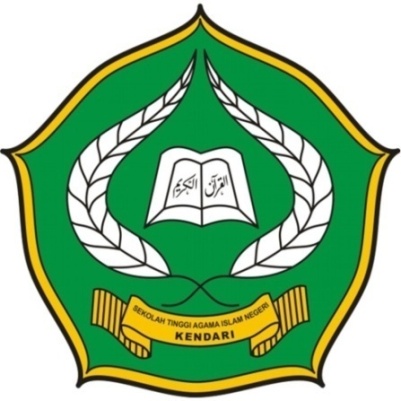 S k r i p s iDiajukan Untuk Memenuhi Salah Satu Syarat Mencapai Gelar Sarjana Hukum Islam Program Studi Ahwal asy-SyakshiyyahOleh :AWALUDDIN AK.NIM. 07 02 01 01 003JURUSAN SYARI’AHSEKOLAH TINGGI AGAMA ISLAM NEGERISULTAN QAIMUDDIN KENDARI 2012PERSETUJUAN PEMBIMBINGSkripsi yang berjudul: “Manajemen BAZ STAIN Sultan Qaimuddin Kendari Ditinjau Dari UU Nomor 38 Tahun 1999 Dan Hukum Islam”, oleh saudara Awaluddin AK, NIM. 07020101003, mahasiswa Jurusan Syari’ah Program Studi Ahwal asy-Syakhshiyyah Sekolah Tinggi Agama Islam Negeri (STAIN) Sultan Qaimuddin Kendari, telah dikonsultasikan dan disetujui oleh pembimbing I dan Pembimbing II dengan beberapa perbaikan dan selanjutnya dinyatakan siap untuk diajukan ke ujian munaqasyah.							Kendari, 24 Desember 2012PENGESAHAN SKRIPSISkripsi yang berjudul “Manajemen BAZ STAIN Sultan Qaimuddin Kendari Ditinjau Dari UU Nomor 38 Tahun 1999 Dan Hukum Islam”, disusun oleh saudara Awaluddin AK., NIM.  07020101003, mahasiswa Jurusan Syari’ah Program Studi Ahwal asy-Syakhshiyyah Sekolah Tinggi Agama Islam Negeri Sultan Qaimuddin Kendari, telah diuji dan dipertanggungjawabkan dalam sidang munaqasyah yang diselenggarakan pada tanggal 24 Desember 2012 dan dinyatakan memenuhi syarat mendapat gelar Sarjana Hukum Islam pada Jurusan Syari’ah Program Studi Ahwal asy-Syakhshiyyah dengan beberapa perbaikan.      Kendari, 5 Februari 2013DEWAN PENGUJIKetua 			: Dr. Husain Insawan, M. Ag		(………………………..)Sekretaris		: Dra. Beti Mulu, M.Pd.I		(………………………..)Munaqisyi I		: Sriwaty Sakkirang, SH., MH	(………………………..)Munaqisyi II		: Muh. Asrianto, SH., MH		(………………………..)Pembimbing I		: Dr. Muhammad Hadi, M.HI		(………………………..)Diketahui oleh,Ketua STAIN Sultan Qaimuddin KendariDr. H. Nur Alim Basri, M.PdNIP. 19650504199103 1 005KATA PENGANTAR.     Puji syukur kehadirat Allah SWT, karena atas limpahan rahmat dan karunia-Nya, sehingga penulis dapat menyelesaikan penulisan skripsi ini yang berjudul “Manajemen BAZ STAIN Sultan Qaimuddin Kendari Ditinjau Dari UU Nomor 38 Tahun 1999 Dan Hukum Islam”. Dalam penyusunan skripsi ini segala upaya dilakukan secara maksimal, namun sebagai manusia biasa tidak terlepas dari kekurangan dan kekhilafan. Penulis menyadari dengan sepenuhnya, bahwa apa yang tersajikan dalam skripsi ini masih jauh dari kesempurnaan. Oleh karena itu, penulis mengharapkan saran dan kritik yang sifatnya membangun demi kesempurnaan skripsi ini.Oleh karena itu, melalui pengantar ini dengan niat yang tulus ikhlas penulis mengucapkan terima kasih kepada :Kepada Ibunda dan Ayahanda tercinta yang jasanya sungguh besar dan tidak akan pernah terbataskan, serta adik tersayang atas segala dukungan dan doanya bagi penulis selama mengikuti studi pada STAIN Sultan Qaimuddin Kendari. Bapak Dr. H. Nur Alim, M.Pd. selaku Ketua STAIN Kendari, yang telah mengabdikan dalam membina dan mengembangkan lembaga ini dengan penuh loyalitas dan keikhlasan yang tinggi.Bapak Dr. Husain Insawan, M.Ag. selaku Ketua Jurusan Syari’ah, yang telah berusaha dengan segala kesungguhan dalam mengembangkan Jurusan Syariah dan memberikan kesempatan kepada penulis untuk menuntut ilmu.Bapak Muh. Asrianto, S.H. MH selaku Ketua Prodi Ahwal asy-Syakhshiyyah yang telah memberikan penyuluhan, masukan dan melayani dalam proses pembuatan judul sampai menjadi skripsi ini.Bapak Dr. Muhammad Hadi, M.HI dan Mahrudin, M.Si sebagai dosen pembimbing yang telah membantu memberikan pengarahan kepada penulis sehingga dapat menyelesaikan skripsi ini.Ketua BAZ STAIN Sultan Qaimuddin Kendari beserta pengurusnya yang telah memberikan informasi yang berhubungan dengan penulisan skripsi ini.Seluruh pihak yang turut berpartisipasi, serta rekan-rekan yang tidak dapat disebutkan satu persatu namanya, atas kerja samanya yang baik.Akhirnya penulis mengharapkan semoga Allah SWT senantiasa meridhai dan menerima setiap amal kita dan skripsi ini semoga dapat bermanfaat bagi penulis secara khusus dan secara umum bagi para pembaca.Kendari, 24 Desember 2012Penulis, Awaluddin AK.NIM. 07 02 01 01 003ABSTRAK	BAZ STAIN Sultan Qaimuddin Kendari merupakan lembaga pengelola zakat di bawah naungan STAIN Sultan Qaimuddin Kendari tentunya mempunyai manajemen dan pedoman kerjanya. Oleh karena itu, untuk mengetahui lebih lanjut perlu adanya kajian dan penelitian lebih detail kemudian penelitian tersebut di konsep dalam rumusan masalah sebagai berikut: bagaimana manajemen zakat di BAZ STAIN Sultan Qaimuddin Kendari, bagaimana tinjauan UU Nomor 38 Tahun 1999 terhadap manajemen BAZ di STAIN Sultan Qaimuddin Kendari dan bagaimana tinjauan Hukum Islam terhadap manajemen BAZ di STAIN Sultan Qaimuddin Kendari?. 	Penelitian ini bertujuan untuk mengetahui manajemen zakat di BAZ STAIN Sultan Qaimuddin Kendari  dan tinjauannya dalam UU Nomor 38 tahun 1999 dan Hukum Islam, agar penelitian ini dapat memberikan kontribusi pemikiran terhadap manajemen BAZ di Perguruan Tinggi, sehingga dapat berjalan dengan baik.	Penulisan skripsi ini menggunakan jenis penelitian kualitatif dengan pendekatan deskriptif. Sedangkan tehnik pengumpulan datanya di tekankan pada pengamatan, dokumentasi dan wawancara mendalam dengan birokrasi BAZ STAIN Sultan Qaimuddin Kendari. Hasil dari penelitian skripsi ini menyimpulkan bahwa Manajemen BAZ STAIN Sultan Qaimuddin Kendari sudah berjalan dengan kegiatan perencanaan, pengorganisasian, pelaksanaan, dan pengawasan pengelolaan dana zakat walaupun masih diperhadapkan dengan beberapa kendala baik dari aspek sosiologis, institusi, manajamen organisasi dan operasional. Dalam pelaksanaannya, Manajemen BAZ STAIN Sultan Qaimuddin Kendari sudah  sesuai dengan UU Nomor 38 Tahun 1999. Implikasinya adalah adanya kegiatan pengumpulan, pendistribusian dan pendayagunaan zakat ke arah usaha produktif yang dijalankan melalui empat fungsi manajemen yang sudah ada. Manajemen BAZ STAIN Sultan Qaimuddin Kendari juga sudah sesuai dengan perintah Hukum Islam baik yang terdapat pada surah at-Taubah ayat 103 dan 60 maupun petunjuk yang terdapat pada kisah Rasulullah dan para sahabat. Implikasinya adalah para pengurus BAZ yang sekaligus bertugas sebagai ‘amil zakat dan kemudian menyalurkan zakat hanya dengan mengacu pada delapan golongan ashnaf. Hanya saja golongan muallaf, riqâb dan ghârim sampai saat ini belum tersentuh.DAFTAR ISIDAFTAR TABELPembimbing IDr. Muhammad Hadi, M.HINIP. 19750815200901 1 011Pembimbing IIMahrudin, M.SiNIP. 19791120200801 1 006Nama 	NIMJurusan/Program StudiJudul SkripsiDosen Pembimbing:::::Awaluddin AK07020101003Syari’ah/Ahwal asy-SyakshiyyahManajemen BAZ STAIN Sultan Qaimuddin Kendari Ditinjau Dari UU Nomor 38 Tahun 1999 Dan Hukum IslamDr. Muhammad Hadi, M. HI dan Mahrudin, M. SiHALAMAN JUDUL ............................................................................................HALAMAN JUDUL ............................................................................................iPERNYATAAN KEASLIAN SKRIPSI...............................................................PERNYATAAN KEASLIAN SKRIPSI...............................................................iiPERSETUJUAN PEMBIMBING.........................................................................PERSETUJUAN PEMBIMBING.........................................................................iiiPENGESAHAN SKRIPSI.....................................................................................PENGESAHAN SKRIPSI.....................................................................................ivKATA PENGANTAR ..........................................................................................KATA PENGANTAR ..........................................................................................vABSTRAK ............................................................................................................ABSTRAK ............................................................................................................viiDAFTAR ISI ........................................................................................................DAFTAR ISI ........................................................................................................viiiDAFTAR TABEL ................................................................................................DAFTAR TABEL ................................................................................................xBAB I PENDAHULUAN ...............................................................................Latar Belakang ..............................................................................Fokus Masalah ..............................................................................Rumusan Masalah..........................................................................Tujuan Penelitian ..........................................................................Manfaat Penelitian ........................................................................Definsi Operasional .......................................................................1177888BAB IIKAJIAN PUSTAKA............................................................................Penelitian yang Relevan.................................................................Landasan Teori ..............................................................................Teori Zakat ..............................................................................Teori Manajemen ....................................................................Undang-Undang Nomor 38 Tahun 1999 .................................Hukum Islam ...........................................................................Kerangka Pikir ........................................................................1010121218203038BAB IIIMETODE PENELITIAN .....................................................................Jenis Penelitian ..............................................................................Pendekatan Penelitian ...................................................................Lokasi dan Waktu Penelitian ........................................................Sumber Data ..................................................................................Teknik Pengumpulan Data ............................................................Teknik Analisis Data........ .............................................................Pengecakan Keabsahan Data .........................................................4141424242434546BAB IVHASIL PENELITIAN DAN PEMBAHASAN...................................Hasil Penelitian..............................................................................Sejarah Singkat BAZ di STAIN Sultan Qaimuddin Kendari...Manajemen BAZ di STAIN Sultan Qaimuddin Kendari......... Hambatan-hambatan Pelaksanaan Manajemen BAZ di STAIN Sultan Qaimuddin Kendari .........................................Tinjauan Undang-Undang Nomor 38 Tahun 1999 terhadap Manajemen BAZ di STAIN Sultan Qaimuddin Kendari...............Tinjauan Hukum Islam terhadap Manajemen BAZ di STAIN Sultan Qaimuddin Kendari ...........................................................47474748586163BAB VPENUTUP ............................................................................................Kesimpulan ...................................................................................Saran dan Rekomendasi.................................................................656566DAFTAR PUSTAKA ..........................................................................................DAFTAR PUSTAKA ..........................................................................................68LAMPIRAN-LAMPIRANLAMPIRAN-LAMPIRANTabelTeksHalaman1.Susunan Pengurus Badan Amil Zakat (BAZ) Sekolah Tinggi Agama Islam Negeri Sultan Qaimuddin Kendari Periode 2010-2014 ..................................................................................................502.Formulir Kesediaan Pembayaran Zakat, Infaq, Shadaqah dan Amal Sosial ......................................................................................533.Daftar Penerima Zakat Sekolah Tinggi Agama Islam NegeriSultan Qaimuddin Kendari Agustus Tahun 2011 ............................554.Daftar Penerima Zakat Sekolah Tinggi Agama Islam NegeriSultan Qaimuddin Kendari Agustus Tahun 2012.............................565.Rekapitulasi Penerimaan dan Penyaluran Zakat, Infaq dan Shadaqah Badan Amil Zakat STAIN Kendari Periode September 2010 s/d juni 2012 ............................................................................62